Publicado en 39764 el 12/03/2019 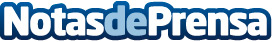 El Campus Oficial AC Milan repetirá su experiencia en CantabriaEl calcio italiano vuelve a Cantabria de la mano del AC Milan, que continúa en su clara apuesta por el fútbol español. La gran experiencia del año pasado en la Finca El Mazo (Rada-Voto) ha llevado a los organizadores  de MILAN JUNIOR CAMP a repetir en este magnífico emplazamiento para este verano de 2019Datos de contacto:Antonio Santamaría722234145Nota de prensa publicada en: https://www.notasdeprensa.es/el-campus-oficial-ac-milan-repetira-su Categorias: Fútbol Cantabria Entretenimiento Ocio para niños http://www.notasdeprensa.es